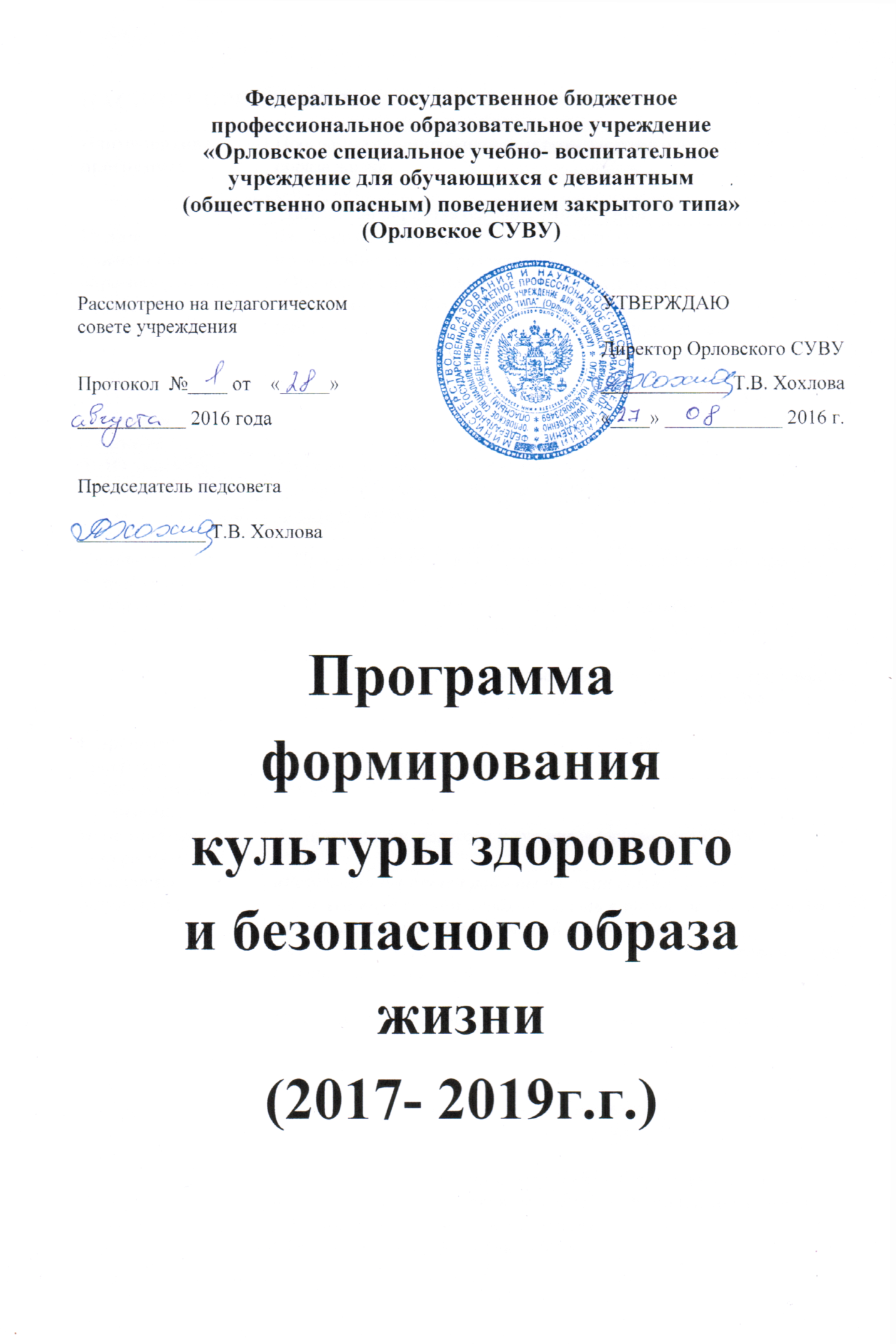 ПАСПОРТ ПРОГРАММЫПОЯСНИТЕЛЬНАЯ ЗАПИСКАИсследования выявляют тенденцию к росту заболеваемости и показывают, что образование может выступить как фактором ухудшения здоровья обучающихся и воспитанников за счёт нерациональной нагрузки, гиподинамики, так и инструментом формирования ресурса здоровья обучающихся. Для этого необходимы реализация программ формирования здорового образа жизни, проведения оздоровительных и профилактических мероприятий.Сегодня используются разнообразные здоровьесберегающие технологии. Вместе с тем, до настоящего времени в деятельности образовательных учреждений по охране и укрепления здоровья отсутствуют единые стандарты качества, нет единой системы мониторинга и единой базы данных о состоянии здоровья учащихся и воспитанников.Актуальной является задача формирования здорового стиля поведения, профилактики курения. По данным мониторинга, проводимого социально- психологической	 службой нашего училища, наблюдается значимый рост показателей аддитивного поведения среди учащихся СУВУ. Как правило, практически все подростки поступающие в училище-  курили, большинство из них употребляли алкоголь, часть пробовали психотропные вещества или наркотики, среди них есть асфиксофилы и токсикоманы.  Концентрация в училище контингента учащихся с большим количеством зависимостей, требует не только первичной, но и вторичной профилактики. Ухудшается с каждым годом физическое и психическое состояние здоровья прибывающих детей.  Так психические отклонения у учащихся и воспитанников в 2016 году составили 26,5 % от общего контингента учащихся. В 2015- 2016 году 1 человек пролечился в Кировской областной психиатрической больнице им. Бехтерева. Здоровье человека должно быть в системе показателей качества образования и жизни в целом. Это предполагает наличие необходимых внешних благополучных социально- культурных условий жизнедеятельности человека и внутренних, формирующих понимание, что здоровье- это ресурс активной и счастливой жизни, ответственной за собственное здоровье в первую очередь несет сам человек.Основная группа хронических заболеваний детей подлежит коррекции, эта задача не только врачей, а и педагогов.Образовательным учреждениям необходимы механизмы контроля над степенью воздействия «школьных трудностей» на организм ребёнка, необходим инструмент взаимодействия всех педагогов учебного учреждения в вопросах здоровья учащихся.Оперативная диагностика в образовательном процессе и ежегодная диспансеризация позволяют вовремя скорректировать приобретённые проблемы. Сложившаяся в последние годы система мониторингов здоровья позволяет охватить вниманием самую большую популяцию детей второй группы здоровья, наиболее обделённую внимаем медиков. Они редко болеют, до определённого момента у них не возникает проблем со здоровьем, но в ситуации постоянно действующего процесса организм даёт сбой, возникает риск перехода ребёнка в третью группу здоровья. Поэтому, здоровьесберегающая деятельность должна представлять собой систему, создающую максимально возможные условия для сохранения, укрепления и развития духовного, эмоционального, интеллектуального, личностного и физического здоровья учащихся и воспитанников.Дети с ограниченными возможностями здоровья- это особая категория детей, которой помимо усвоения образовательных задач, присущих каждому ребёнку, необходимо удовлетворить и специальные образовательные потребности в соответствии с имеющимися у них нарушениями.Программа формирования культурного здорового образа жизни обучающихся- это комплексная программа формирования их знаний, установок, личностных ориентиров и норм поведения, обеспечивающих сохранение и укрепление физического и психологического здоровья как одного из ценностных составляющих, способствующих познавательному и эмоциональному развитию обучающихся, достижению планируемых результатов освоения основной образовательной программы начального общего образования, основного общего образования, профессиональной подготовки и начального профессионального образования.Программа формирования культуры здорового образа жизни составлена с учётом факторов, оказывающих существенное влияние на состояние здоровья детей:  неблагоприятные социальные, экономические и экологические условия;факторы риска, имеющие место в учреждении, которые приводят к дальнейшему ухудшению здоровья подростков от поступления до дня выбытия из учреждения;чувствительность к воздействиям при одновременной к ним инертности по своей природе, обусловливающей временной разрыв между воздействием и результатом, который может быть значительным, достигая нескольких лет, и тем самым между начальным и существенным проявлением неблагоприятных популяционных сдвигов в здоровье детей и подростков и всего населения страны в целом;активно формируемые в подростковом возрасте комплексы знаний, установок, правил поведения, привычек;особенности отношения обучающихся к своему здоровью. Что связано с наличием у учащихся опыта «нездоровья», полученного ими в неблагоприятных семьях и восприятием ребёнком состояния болезни главным образом как ограничения свободы (необходимость лежать в постели, болезненные уколы), неспособностью прогнозировать последствия своего отношения к здоровью, что обусловливает, в свою очередь, не восприятие ребёнком деятельности, связанной с укреплением здоровья и профилактикой его нарушений, как актуальной и значимой.  Наиболее эффективным путём формирования ценностей здоровья и здорового образа жизни является направляемая и организуемая учителями, воспитателем, мастером, социальными педагогами, психологами, самостоятельная работа, способствующая активной и успешной социализации воспитанника после выпуска из учреждения, развивающая способность понимать своё состояние, знать способы и варианты рациональной организации режима дня и двигательной активности, питания, правил личной гигиены, последствия влияния на организм вредных привычек и т.д.При выборе стратегии воспитания культуры здоровья учитывалась зона актуального развития. Так как формирование ценности здоровья и здорового образа жизни- необходимый и обязательный компонент здоровьесберегающей работы образовательного учреждения, требующий соответствующей  здоровьесберегающей организации всей жизни учреждения, включая его инфраструктуру, создание благоприятного психологического климата, обеспечение рациональной организации учебного процесса, эффективной физкультурно- оздоровительной работы, рационального питания.Разработка программы формирования ценности здоровья и здорового образа жизни, а также организация всей работы по её реализации в нашем учреждении строилась на основе научной обоснованности, последовательности, возрастной и социокультурной адекватности, информационной безопасности и практической целесообразности.Цель и задачи программы формирования культуры здорового образа жизни школьниковВажнейшей целью современного отечественного образования является формирование осознанного отношения учащихся к своему физическому и психическому здоровью на основе целостного подхода путём передачи учащимися знаний, необходимых для развития здоровьесберегающего мышления и ориентации на здоровый образ жизни.  Задачи программы:сформировать представление о позитивных факторах, влияющих на здоровье;научить обучающихся делать осознанный выбор поступков, поведения, позволяющих сохранять и укреплять здоровье;научить выполнять правила личной гигиены и развить готовность на основе её использования самостоятельно поддерживать своё здоровье;сформировать представление о правильном (здоровом) питании, его режиме, структуре, полезных продуктов;сформировать представление о рациональной организации режима дня, учёбы и отдыха, двигательной активности, научить воспитанника составлять, анализировать и контролировать свой режим дня;дать представление с учётом принципа информационной безопасности о негативных факторах риска здоровью детей (сниженная двигательная активность, инфекционные заболевания, переутомления и т.п.), о существовании и причинах возникновения зависимостей от табака, алкоголя, наркотиков и других психоактивных веществ, их пагубном влиянии на здоровье;дать представление о влиянии позитивных и негативных эмоций на здоровье, в том числе получаемых от общения с компьютером, просмотра телепередач, участия в азартных играх;обучить элементарным навыкам эмоциональной разгрузки (релаксации);сформировать навыки позитивного коммуникативного общения;сформировать представление об основных компонентах культуры здоровья и здорового образа жизни;сформировать потребность подростка безбоязненно обращаться к врачу по любым вопросам состояния здоровья, в том числе связанным с особенностями роста и развития;привлечение подростков к активному участию в моделировании жизненных ситуаций, что способствует выработке у них адекватных приемов поведения в обстоятельствах, связанных с риском потери здоровья;коррекция нарушений развития и социальной адаптации посредством создания условий для инклюзивного и интегрированного образования детей с ограниченными возможностями здоровья;создание условий для лиц с ограниченными возможностями здоровья с учётом особенностей их психофизического развития и индивидуальных возможностей.  Здоровый образ жизни объединяет всё, что способствует выполнению человеком профессиональных, общественных, семейных и бытовых функций в оптимальных для здоровья условиях и определяет направленность усилий личности в сохранении и укреплении индивидуального и общественного здоровья.Здоровый образ жизни предполагает:	-  благоприятное социальное окружение;	- духовно- нравственное благополучие;
	- оптимальный двигательный режим ( культура движений);	- закаливание организма;	- рациональное питание;	- личная гигиена;	- отказ от вредных пристрастий (курение, употребление  алкогольных напитков, наркотических веществ);	- положительные эмоции.В нашем учреждении понимают, что культура здорового образа жизни личности – это часть общей культуры человека, которая отражает его системное и динамическое состояние. Это состояние обусловлено определённым уровнем специальных знаний, физической культуры, социально- духовных ценностей, приобретённых в результате воспитания и самовоспитания, воплощённых в практической жизнедеятельности, а также в физическом и психофизическом здоровье.Методы и формы работы при реализации программы:Групповые развивающие занятия, психологические тренинги, дискуссии, «мозговые штурмы», беседы, лекции, ролевые игры, «круглые столы», тестирования, анкетирование, уроки профилактической направленности.Программа работы команды основывается на признании необходимости следующих основных направлений: Формирование ценностного отношения к себе и здоровью.Работа с тревожностью, поиск личностных ресурсов и обучение навыков конструктивного выхода из конфликта.Развитие позитивного образа «Я».Развеивание «мифов» о психотропных веществах.Обучение неагрессивным социальным навыкам.Формирование собственной позиции по отношению к манипулированию со стороны рекламы.Формирование ответственного поведения.Обучение методам саморегуляции. Организация работы образовательного учреждения по формированию у обучающихся культуры здорового и безопасного образа жизниПервый этап- анализ состояния и планирования работы образовательного учреждения по данному направлению, в том числе по:организации режима дня учащихся, их нагрузкам, питанию, физкультурно- оздоровительной работе, сформированности элементарных навыков гигиены, рационального питания и профилактике вредных привычек;организации просветительской работы образовательного учреждения с учащимися и педагогами;выделению приоритетов в работе образовательного учреждения с учётом результатов проведённого анализа, а также возрастных особенностей обучающихся на разных ступенях обучения.Второй этап- организация просветительской работы образовательного учреждения.Просветительская- воспитательная работа с обучающимися, направленная на формирование ценности здоровья и здорового образа жизни, включает:внедрение в систему работы учреждения дополнительных образовательных программ, направленных на формирование ценности здоровья и здорового образа жизни, которые носят модульный характер, реализуются во внеурочной деятельности либо включаются в учебный процесс;лекции, беседы, консультации по проблемам сохранения и укрепления здоровья, профилактики вредных привычек;проведение дней здоровья, конкурсов,  праздников и других активных мероприятий, направленных на пропаганду здорового образа жизни; создание в учреждении совета по здоровью, организующего, корректирующего, контролирующего деятельность в данном направлении все структурные подразделения учреждения;Просветительская и методическая работа с педагогами, специалистами, направленная на повышение квалификации работников образовательного учреждения и повышение уровня из знаний, включает:проведение соответствующих лекций, семинаров,  круглых столов и т.п.;приобретение для педагогов, специалистов необходимой научно- методической литературы;привлечение педагогов к совместной работе по проведению оздоровительных мероприятий и спортивных соревнований;Третий этап- поведение итогов, мониторинг результативности деятельности по реализации программы, определение перспектив в дальнейшей работе по здоровьесбережению.Структура системной работы по формированию культуры здорового и безопасного образа жизниСредством решения стратегической и тактических задач по формированию здоровья как социокультурного феномена (по отношению ко всем учащимся) является систематическая и целенаправленная здоровьесберегающая деятельность учреждения по следующим направлениям:создание здоровьесберегающей инфраструктуры образовательного учреждения;рациональная организация учебного процесса и внеучебной деятельности с точки зрения сохранения и совершенствования психофизиологической и социально- личностной жизнеспособности учащихся;эффективная организация физкультурно- оздоровительной работы;реализация дополнительных образовательных программ;организация просветительско- воспитательной работы с учащимися;организация системы просветительской и методической работы с педагогами.Работа с социальными партнёрами:	- Историко- краеведческий музей г. Орлова.            - Историко- краеведческий музей средней школы № 1 г.Орлова.            - Районная организация ветеранов Афганистана.            - Семьи погибших в Чечне и Афганистане.            - Окружной военный комиссариат /г. Котельнич/.            - Областная всероссийская организация ветеранов и инвалидов Афганистана. /Председатель организации Иван Литвинов/.            - Комитет по делам по делам молодёжи при администрации Орловского района.            - Общество предпринимателей г.Орлова.            - Ветеранская организация Орловского спец.ПУ.            - Музей боевой славы г. Кирова.            - Редакция газеты «Побратим» /редактор Кирженко Николай Фёдорович/.            - Областной центр развития творчества детей и юношества на Спасской.            - Общественная палата Российской Федерации.            - Областной центр творчества «Вдохновение».            - Краеведческий музей пос. Арбаж.            - Областной комитет по физической культуре и спорту;              - Туристическое агенство «Летучий корабль» г. Киров;            - Кировская областная психиатрическая больница;            - Котельничская психиатрическая больница.Ключевые индикаторы Численность обучающихся, у которых зарегистрированы благоприятные изменения физического развития.Численность обучающихся, у которых отмечается благоприятная динамика состояния здоровья.Изменение количества случаев заболеваний, переносимых обучающимися  и воспитанниками.Численность обучающихся, у которых на основании данных профилактических осмотров регистрируются благоприятных изменений в показателях комплексной оценки состояния здоровья.Численность обучающихся, у которых регистрируются благоприятные изменения физической подготовленности.Уровень участия администрации, педагогического коллектива в реализации механизмов сохранения и укрепления здоровья обучающихся и воспитанников.Степень информированности обучающихся  в отношении факторов риска формирования отклонений в состоянии здоровья.Степень сформированности у обучающихся  и воспитанников установок на здоровый образ жизни.Количество педагогов, повысивших свою квалификацию в области охраны и укрепления здоровья обучающихся и воспитанников.Оснащение специальным оборудованием кабинетов здоровьесберегающей службы в полном объёме на данном этапе.Доступных качественных образовательных услуг детям с ограниченными возможностями здоровья.Количество детей с ограниченными возможностями здоровья включенных в общеобразовательных процесс.Наличие локальной нормативной базы, обеспечивающей реализацию современных моделей, механизмов охраны и укрепления здоровья обучающихся и воспитанников, доступность качественных образовательных услуг детям с ограниченными возможностями здоровья в соответствии с планированием.В результате реализации программы формирования культуры здорового образа жизни выпускники учреждения будут знать:	- правила безопасного поведения при следовании железнодорожным, водным и авиационным транспортом, обязанности пассажира; особенности жизнеобеспечения дома(квартиры) и основные принципы, которые могут привести к возникновению опасной ситуации;	- правила безопасного поведения в лесу. В поле. У водоёма;	- меры пожарной безопасности при разведении костра;	- правила личной безопасности в чрезвычайных ситуациях, которые могут возникнуть дома, на улице, в общественном месте, опасные погодные явления, наиболее характерные для региона проживания;	- основные термины и понятия. Относящиеся к здоровью и здоровому образу жизни;	- основные правила безопасности при использовании электроприборов и других бытовых приборов, препаратов бытовой химии; правила поведения при пожарах;	- правила техники безопасности и охраны труда на производстве;	- рекомендации по соблюдению мер безопасности при купании, отдыхе у водоёмов;	- порядок и правила вызова полиции, «скорой помощи», пожарной охраны, МЧС;обладать навыками	- действовать в неблагоприятных погодных условиях;	- действовать в условиях возникновения чрезвычайной ситуации в регионе проживания;	- по оказанию первой медицинской помощи при порезе, ожогах, укусах насекомых, кровотечение из носа, попадание инородного тела в глаз, ухо или нос, при отравлении пищевыми продуктами;	- у учащихся будут сформированы индивидуальные навыки здорового образа жизни, а также положительная нравственная направленность на ведение здорового образа жизни.Методы контроля Отчёт на заседании методического совета учреждения.Посещение и взаимопосещение уроков, проводимых по ЗОЖ.Изучение и анализ опыта работы педагогов, работающих по здоровьесберегающим технологиям.Создание методической копилки по проблеме здоровьесбережения.Мониторинг состояния здоровья учащихся и морально- психологического климата в учреждении.Сбор статистики о динамике развития мотивации к обучению.Контроль за организацией учебного процесса, распределением учебной нагрузки, внешкольной образовательной деятельности учащихся.Анкетирование педагогов и учащихся.Ожидаемые конечные результатыУменьшение  численности учащихся и воспитанников с отклонениями в физическом развитии более чем на 5 % в год.Увеличение численности учащихся и воспитанников с благоприятной динамикой состояния здоровья более чем на 5 % в год.Уменьшение количества случаев заболеваний более чем на 5 % в год.Увеличение численности учащихся и воспитанников с благоприятными изменениями физической подготовленности более чем на 5 % в год.Увеличение численности учащихся и воспитанников с благоприятными изменениями в показателях комплексной оценки более чем на 5 % в год. Количество педагогов, повысивших свою квалификацию в области охраны и укрепления здоровья учащихся и воспитанников 75- 100 %.Степень информированности учащихся в отношении факторов риска 95- 100 %.Степень сформированности у учащихся и воспитанников установок на здоровый образ жизни 86- 100%.Создание условий для детей с ограниченными возможностями для их успешного включения в общеобразовательный процесс 80 %.Основные направления реализации программы:-совершенствование здоровьесберегающей деятельности Центра образования;- создание единой системы мониторинга обеспечивающей инструментальную оценку качества индивидуального здоровья учащихся и воспитанников с целью профилактики заболеваний и функциональных нарушений;- создание единой базы данных о состоянии здоровья обучающихся и воспитанников;- обеспечение условий для формирования культуры здорового образа жизни учащихся и воспитанников;- развитие инклюзивного образования для детей- инвалидов и детей с ограниченными возможностями здоровья;- реализация дистанционного обучения для детей- инвалидов и детей с ограниченными возможностями здоровья.Механизм реализации программы  Выделение финансирования на модернизацию имеющегося и приобретение дополнительного оборудования.Разработка и утверждение программ по направлениям деятельности.Организация теоретической и практической подготовкой сотрудников по вопросам здоровьесбережения и инклюзивного образования.Разработка и реализация оздоровительных проектов направленных на решение главных задач.Подготовка и заключение договоров о сотрудничестве.Создание нормативно- правовой базы (положения, локальные акты) для организации работы по направлениям.Формирование системы критериев, индикаторов качества оздоровительной работы с учащимися и воспитанниками, инклюзивного образования, дистанционного обучения.Использованная литератураВисс Ю.Б. «Настольная игра для мальчиков» Минск «Книжный дом», 2004 г.Колашникова Г.И. «Настольная игра для девочек» ЭКСМО, 2004 г.Зайцев Г.К. «Уроки Айболита» СПб, 2007 г.Узорова О.В. «Проверь себя», М.- 2007 г.Венгер Л.А. «Угадай как нас зовут?» ,М- 2007 г.Гурин Ю.В. «школа занимательных наук» , М.-2007 г.Дьяченко О.М. «Что на свете не бывает?» М.- 2006 г.Михайлова З.А. «Игровые занимательные задачи», М.- 2005 г.Першин М. «Игры с Буратино», М.- 2007 г.Баранов А.А. «Здоровье детей России (состояние проблем)», М.: Медицина- 2004 г.Базарный В.Ф.Нервно- психическое утомление учащихся в традиционной школьной среде Сергие Пасад- 2005 г.Бурекина А.Программа по ритмической пластике для детей. Ритмическая мозайка. 2006 г. Захаров А.Н. Как предупредить отклонения в поведении детей. М.- 2005 г.Кудрявцев В.Т., Егоров Б.Б. Развивающая педагогика оздоровления, М. Линка- пресс.- 2007 г.Кузнецова Т.Д. Развитие дыхательной функции лёгких// Физиология развития детей. М.- 2006 г.Кузнецова Т.Д. Возрастные особенности дыхания детей и подростков. М.- 2004 г.Кузнецова В.В. В поиске ради здоровья. Мурманск. 2007 г.Моханева М.Д. Воспитание здорового ребёнка. М.-2005 г.Попов С.В. Валеология в школе и дома. С.- Пб:- 2005 г.Предупреждение подростковой и юношеской наркомании/ под ред. С.В. Березина, И.Б. Орешниковой. М.- 2007 г.Молчанова Т.К. «Составление образовательных программ» М.- 2007 г.Радюк Е.А. Игровые модели досуга и оздоровление детей. Волгоград, 2008 г.Латохина Л.И., Андрус Т.А. «Творим здоровье души и тела» СПб, 2005 г.Оздоровительно- развивающая программа «Здравствуй». М.- 2004 г. Наименование программыПрограмма формирования культуры здорового и безопасного образа жизни(2017- 2019 г.г.)Данные об образовательном учрежденииДанные об образовательном учрежденииПолное наименование образовательного учрежденияФедеральное государственное бюджетноепрофессиональное образовательное учреждение«Орловское специальное учебно- воспитательноеучреждение для обучающихся с девиантным(общественно опасным) поведением закрытого типа»(Орловское СУВУ)Адрес ОУ с почтовым индексом612270, Кировская область, г.Орлов, ул. Большевиков, д.4  ФИО директораХохлова Татьяна ВениаминовнаТелефон/ факсТел./факс (83365) 2-10-91, факс 2-20-30 Адрес электронной почты:spetz@pul.kirov.ruОснования для разработки программы1. Программа ЮНЕСКО «Десятилетие образования в интересах устойчивого развития (2005-2014 годы)» 2. Закон «Об образовании» ( 273 ФЗ от 29 декабря 2012 года)3. Приказ Министерства образования и науки Российской федерацииот 28.12.2010 г. № 2106 «Об утверждении федеральных требований к образовательным учреждениям в части охраны здоровья обучающихся, воспитанников» Разработчики программыАдминистрация и педагоги Орловского СУВУСроки и этапы реализацииноябрь 2016 г.- ноябрь 2019 г.Исполнители программыАдминистрация, педагоги и учащиеся Орловского СУВУОжидаемые результаты«Результатом нашей работы должна стать осознанная молодым поколением необходимость в здоровом образе жизни, в занятиях физической культурой и спортом.Каждый молодой человек должен осознать, что здоровый образ жизни – это успех, его личный успех»- Владимир ПутинИз «Компетентностной модели выпускника Орловского СУВУ» :1.Отношение к здоровью, как к важной личной и общественной ценности.2. Знание механизмов и способов поддержания здоровья.3. Физическое развитие и стремление к физическому совершенствованию.4. Знания и владение приёмами и способами оздоровления организма (оказание первой медицинской помощи, способность действовать в чрезвычайных ситуациях).5.Овладение антистрессовой защитой.Воспитание т развитие у подростков потребностей в здоровом образе жизни.2. Подростки должны знать:- что представляют собой здоровье ( его основные аспекты и компоненты), факторы риска, здоровый жизненный стиль;- о референтных группах, социальных влияний, оказываемых на человека различными агентами влияния;- способы бесконфликтного отстаивания собственной позиции, необходимые личностные ресурсы;- о ВИЧ- инфекции и путях её передачи; обусловленных наличием вируса, проблемах ВИЧ- инфицированных, путях помощи этим людям;- о психоактивных веществах, последствиях их употребления и злоупотребления;- об административной и уголовной ответственности за поведение, связанное с распространением наркотических веществ, заражением ВИЧ- инфекцией.3. Учащиеся должны уметь:- отстаивать собственный выбор в вопросах поддержания здорового жизненного стиля;- строить сексуальные отношения в соответствии с представлениями о здоровом жизненном стиле, собственной безопасности;-корректно вести себя при контактах с ВИЧ- позитивными людьми, их родными и близкими;-критически воспринимать рекламу, пропагандирующую алкоголь, табак, и людей, предлагающих наркотики.      Система организации и контроля за исполнением программыОтчёт на заседаниях методического совета учреждения.Посещение и взаимопосещение уроков, проводимых по ЗОЖ.Изучение и анализ опыта работы педагогов, работающих по здоровьесберегающим технологиям.Создание методической копилки по проблеме здоровьесбережения.Мониторинг состояния здоровья учащихся и моральнопсихологического климата в учреждении.Сбор статистики о динамике развития мотивации к обучению.Контроль за организацией учебного процесса, распределением учебной нагрузки, внешкольной образовательной деятельностью учащихся.Анкетирование педагогов и обучающихся. №п/пФорма отклоняющегося поведения2016 г.1Употребление ПАВ5 %2Токсикомания 2 %3Систематическое употребление алкоголя3,06 %№ п/пСостояние психического здоровья2016 г.1УО13,2%2Социализированное расстройство личности28.8 %3Пограничное состояние13,2 %№ п/п«Группа риска»2016 г.1Склонных к суицидальным действиям7,1 %2К агрессивным действиям10,2 %3Склонных к употреблению ПАВ (состоящих на учёте у нарколога, психиатра и нуждаются в лечении от зависимостей).51 %направлениемероприятияДата проведенияЗдоровьесберегающая инфраструктура образовательного учрежденияСоставление акта о приемке образовательного учреждения.Август 2017, 2018,2019Здоровьесберегающая инфраструктура образовательного учрежденияПриобретение нового оборудования для спортивного зала, спортплощадок, катка.В теч. годаЗдоровьесберегающая инфраструктура образовательного учрежденияОрганизация четырехразового питанияВ теч. годаЗдоровьесберегающая инфраструктура образовательного учрежденияНаличие базы(каток, открытое спортивное ядро: волейбольная и баскетбольная площадки,В теч. годаПросвятительско- методическая работа с педагогамиобразовательной программы»Заседание Методического совета учреждения: «Система работы учреждения по формированию здорового образа жизни и укрепления здоровья учащихся».    Заседание методических объединений :                           - Перекрёсток мнений:  «Формирование у школьников интереса к физической культуре»;  - Новые надежды к организации двигательной деятельности на уроках физической культуры.- Возможности внедрения и реализации комплекса ГТО в Орловском СУВУ.- Сохранение здоровья и формирование здорового образа жизни на уроках физической культуры в зимний период.- Развитие физических качеств средствами физической культуры. - Защита жизни и здоровья воспитанников в летний период.  - Организация и проведение военно- полевых сборов в Орловском СУВУ в связи с новыми изменениями и требованиями.  - Утверждения положения о проведении спортивно- массовых мероприятий в период летнего отдыха воспитанников.   - Продуктивное сотрудничество учреждения и обучающихся- одно из эффективных средств физического воспитания.март 2017 г.февраль 2017 г.октябрь 2016 г.сентябрь 2016 г.январь 2017 г.февраль 2017 г.апрель 2017 г.май 2017 г.сентябрь 2017 г.Эффективная организация физкультурно- оздоровительной работыОрганизационные и лечебно- профилактические работы:  - проверка санитарного состояния помещений перед началом учебного года;   - получение медицинской карты (ф. 26) вновь поступивших обучающихся;   - проведение ватаминизации обучающихся;   - организация и проведение медицинских осмотров;  - анализ результатов медицинских осмотров и доведение полученных данных до сведения педагогов;   - регулярное проведение профилактики детского травматизма;   - ежегодная диспансеризация подростков с привлечением узких специалистов- ежегодная вакцинация согласно национальному календарю и внеплановая против гриппа и клещевого энцефалита;   - комплексные мероприятия по профилактике простудных заболеваний, пищевых отравлений.АвгустСентябрьв течении годаВ течениигодаЭффективная организация физкультурно- оздоровительной работыОрганизация оздоровительного лагеря в период летнего отдыха детей.АвгустСентябрьв течении годаВ течениигодаЭффективная организация физкультурно- оздоровительной работыЕженедельное посещение бассейна с оздоровительной целью.АвгустСентябрьв течении годаВ течениигодаЭффективная организация физкультурно- оздоровительной работыРабота с обучающимися всех групп здоровья на уроках физкультуры, секциях.АвгустСентябрьв течении годаВ течениигодаЭффективная организация физкультурно- оздоровительной работыПредоставление здравпунктом спектра следующих необходимых медицинских услуг:санация полости рта;оказание медицинской помощи, карантинная комната;медосмотры;иглоукалывание;физиокабинет;«С»витаминизация пищи.В течении годаЭффективная организация физкультурно- оздоровительной работыКаждое утро начинается с пробежки на свежем воздухе и зарядки под музыкальное сопровождение. Для физоргов отделений разработаны методические рекомендации по проведению утренней зарядки и проведена учёба. Ежедневно на зарядке присутствует руководитель физвоспитания или педагог организатор ОБЖ.В течении годаежедневноЭффективная организация физкультурно- оздоровительной работыОрганизация динамических пауз, физкультминуток на уроках, динамических перемен, дыхательной гимнастики, гимнастики для глаз, массажа активных точек.В течении годаежедневноЭффективная организация физкультурно- оздоровительной работыОрганизация работы ОДО спортивной направленности:  -…..  - Футбол;  -Волейбол;  - Хоккей;  - ОФП.В течении годаЭффективная организация физкультурно- оздоровительной работыПроведение дней здоровья для воспитанников и членов малого пед. треугольника отделений.Один раз в четвертьЭффективная организация физкультурно- оздоровительной работыОрганизация наглядной агитации; оформление классных «Уголков здоровья», смотр-  конкурс «Уголков здоровья».октябрь- ноябрь 2016 г.Эффективная организация физкультурно- оздоровительной работыРейды: «Утренняя зарядка», Чистый класс», «Внешний вид», «По соблюдению охраны труда и ТФ».В течении годаЭффективная организация физкультурно- оздоровительной работыВстречи с известными спортсменами, тренерами, ветеранами спорта. В течении годаЭффективная организация физкультурно- оздоровительной работы  - Организация спортивно- оздоровительных конкурсов: «Весёлые старты» для воспитанников и членов малого пед. треугольника, для общеобразовательных учреждений г. Орлова.   - Организация и проведение соревнований на первенство учреждения по отделениям (волейбол, футбол, хоккей, шахматы- шашки и т.д.)- согласно календаря соревнований.   - Участие в городских спортивных соревнованиях среди обучающихся учебных учреждений города: городские и районные спортакиады, в том числе с допризывной молодёжью.В течении годаЭффективная организация физкультурно- оздоровительной работыПоходы выходного дня, прогулки в лес, спортивно- туристические экскурсии, многодневные туристические походы.В течении года2016- 2017 учебный год1. КТД : Участие в районной акции «Моя жизнь мой выбор».2. Эрудит- лото «Предупреждён- вооружён».3. КТД: тренинг для воспитанников на тему –«Наркотики и жизнь в обществе»   - Антинаркотическая программа с предварительными домашними заданиями: «Наркотики? Нет!».  4. Заключительные мероприятия районной акции : «Моя жизнь- мой выбор».5. Викторина « Что ты знаешь про ГТО».6. Легкоатлетическая эстафета посвящённая закрытию летнего спортивного сезона 12 * 500 м.7. Участие во Всероссийском Дне Бега.8.Соревнования на личное первенство по шахматам- шашкам « Белая ладья».9. Осенний день здоровья (для воспитанников и членов малых пед. треугольников).10. «Весёлые старты- друг познаётся в игре» ( участвуют  команды отделений учреждения и члены малых  пед. треугольников).11. Соревнования с допризывной молодёжью на первенство учреждения среди команд отделений по военно- прикладным видам спорта.12. Соревнования по мини- футболу среди команд отделений на Кубок директора учреждения.13. Спортивно- оздоровительные состязания «Рождественские забавы».14. Малые зимние Олимпийские игры:Лыжные гонки.Биатлон.Конькобежный спорт.Конькобежная эстафета.Хоккей с мячом.Зимний день здоровья «Молодецкие забавы» (для отделений и членов малых пед. треугольников отделений).15. Военно- спортивная игра «Зарница» для воспитанников младшего возраста.16. Конкурс плакатов: «В здоровом теле – здоровый дух!»17.Соревнования по вено- прикладным видам спорта « А, ну- кА, парни!» среди команд отделений.18. Спортивное мероприятие среди команд учебного заведения «День прыгуна».19.Соревнования «День рыбака» по подлёдному лову.20.Соревнования на первенство учреждения по волейболу.21. Соревнования по выполнению испытаний и требований Всероссийского физкультурно- спортивного комплекса «Готов к труду и обороне»22. Легкоатлетическая эстафета посвящённая Дню Победы».23. Малые летние Олимпийские игры:Соревнования по бегу на дистанции: 60 м.; 100 м.; 200 м.; 400 м.; 800 м.; 1000 м.; 2000 м.Метание: гранаты, малого мяча.Прыжки: - в длину с разбега;                 - в высоту с разбега.      4. Челночный бег: 4* 200 м.      5. Эстафеты: - 4* 100 м.;                             - 10* 500 м.;                             - туристическая эстафета.       6. Плавание -25 м.; 50 м.      7. Соревнования среди команд отделений по спортивным играм:                             - волейбол;                             - футбол.      8. Соревнования по толканию ядра.      9. Соревнования по силовому двоеборью.      10. Велогонки.24. Проведение спортивного праздника «День физкультурника».25. Организация и проведение товарищеских встреч по различным видам спорта.26. Участие сборных команд учебного заведения в районных, городских, областных соревнований.27.Проведение утренних зарядок с отделениями учреждения.28. Организация и проведение туристических походов:                  - выходного дня;                 - многодневных.29. Организация выездов воспитанников учреждения:Аквапарк г. Казань.Соревнования по боям без правил.На футбольные матчи в г. Москва.На хоккейные матчи в г. Москва, г. Казань, г. Н.Новгород.Ледовое шоу в г. Москва.30. Мероприятия по здоровьесбережению проводимые центром ОДО:   - «Путешествие от вредных привычек»;- Практикум: « Формируем здоровьесберегающую среду»;- Всероссийская акция «Спорт- альтернатива пагубным привычкам»; -Литературный альманах «Не из безоблочного детства моего». Номинация «Творческая работа»;- КТД «Мифы о пьянстве, суровая реальность, исторические справки»; - Эрудит- лото: «Нам жить на планете Земля»;- Конкурс рисунков, заметок, плакатов: « Я здоровье сберегу, сам себе я помогу!»- Конкурсная военно- спортивная развлекательная программа: « Будем служить по уставу- завоюем честь и славу!» - Проведение конкурса по отгадыванию викторин и кроссвордов на спортивную тематику;- Эрудит- лото: « предупреждён- вооружён»;  - Спортивно- оздоровительная конкурсная программа: « Бегом за здоровьем!».31. Проведение санитарно- просветительского лектория на темы:   - Профилактика наркомании, токсикомании, алкоголизма;   - Гигиена подростка;   - Здоровые зубы- залог здоровья;    - Профилактика простудных заболеваний;    - Сбалансированное питание;   - Профилактика ВИЧ- инфекций;   - Профилактика пищевых отравлений;   - Профилактика пищевого инцифалита ;   - Профилактика солнечного удара.32. Беседа: «Что такое ЗОЖ?» (на основе детских наблюдений).33. Беседа: «Польза зарядки».34. Сказка с обсуждением: « В стране Болючке».35. Инструктаж по проведению спортивных мероприятий на улице.36. Конкурсная программа: «Кто быстрее».37. Беседа: «Скажем вредной привычке НЕТ».38. Сказка с обсуждением о курении.39. Беседа- инструктаж: «Береги глаза».40. Беседа: «Вред табачного дыма. Пассивное курение».41. Акция 18 ноября- всемирный день отказа от курения (выставка рисунков), беседа – «Скажем вредной привычке НЕТ».42.Беседа: «Как сделать сон полезнее».43. Разучивание музыкальной зарядки.44. Спортивно- командная эстафета: «Выше, сильнее, смелее».45. Выход на лыжах в лес.46. Мероприятие: «Сквернословие и здоровье».47. Брейк- ринг (внеклассное мероприятие) –«Курение или здоровье- выбор за вами».48. Сказка с обсуждение- «Я больше не курю».49. Беседа: «Как опасна токсикомания».50. Беседа: «Алкоголь и дети».51. Беседа: «Наши кумиры» ( о людях спорта) + фильм.52. Беседа: «Преступления на почве алкогольного опьянения. Какое последует наказание».53. Тест: 2привычки личной гигиены».54. Соревнования на лыжах «Кто быстрее».55. Тест: «Организм человека».56. Тест: « Твоё здоровье и питание».57.Травма. Первая помощь (беседа- практикум).58.Конкурс рисунков: «Спорт- это здоровье».59. Выпуск тематических санитарных бюллетений.60. Соревнования по настольному теннису, шахматам- шашкам.61. Беседа: «Почему мы болеем?».62. Беседа о режиме дня и личной гигиене.63. Выезд на природу с ночёвкой.64. Вред татуировок.65. Прогулка на свежем воздухе.66. Проведение подвижных игр на стадионе учреждения и в спортивном зале. Проведение однодневных и двухдневных походов.67. Утренняя пробежка, утренняя гимнастика.68. Беседа на тему: «Путешествие по стране здоровья».69. Круглый стол- «Саморазвитие человека» (способствовать формированию знаний о вреде курения, наркомании, алкоголя).70. Выезд на природу, участие в осеннем дне здоровья.71. Беседа: «Гигиена подростка».72. Оформление стенда: «Нет наркотикам».73. Круглый стол- «Профилактика алкоголизма».74. Беседа- «Красота и здоровье».75. Беседа- «Если хочешь быть здоров».76. Круглый стол- «Сила духа».77.»Международный день борьбы с наркоманией».78.Беседа- «Здоровое питание».79. Беседа- «Помоги себе Сам».80.Беседа – «Я выбираю здоровый отдых».81. Участие в проводимых  в учреждении спортивно- массовых мероприятий, соревнованиях по различным видам спорта.82. Прогулки на воздухе, посещение спортивного и тренажёрного зала.83. Проведение походов.84. Беседа: «Курить- здоровью вредить!» с просмотром мультимедийной презентации.85. Круглый стол- «мы хотим расти здоровыми».86. Воспитательский час- «Алкоголизм это болезнь».87. Воспитательский час- «Здоровье- богатство на все времена».88.Час здоровья- «Со спортом дружить- здоровым быть».89. Воспитательский час. Слайд- шоу- «Современная молодёжная мода и здоровье».90.Спортивная игра- «В здоровом теле- здоровый дух».91. Воспитательский час- «Зависимость, болезнь, лекарство».92. Игра- «Твоё здоровье- в твоих руках».93. Беседа: «Если хочешь быть здоров- закаляйся».94. Беседа: «Гигиена и мы».95. Акция- «Здоровые растения в отделении».96. Беседа: «Остановись и подумай».97. Акция – «Мы выбираем жизнь».98.Беседа: «Витаминная страна».99. Круглый стол- «Дорога ведущая в …..»100. Диспут-«Что я делаю, чтобы сохранить здоровье».101. Круглый стол- «Развитие творческого потенциала, как способ сохранения здоровья школьников».102. Консультация мед. работника- «Уровень здоровья подростка и оптимальный выбор профессии».103. Беседа: «Спорт и тренировка».104. Тренинг снятия усталости глаз- «Забота о глазах».105. «Свет мой, зеркальце, скажи». Практическое занятие (правила умывания лица и ухода за кожей в холодное время года).106. «Утки и охотники». Игровое соревнование между командами 3 отделения.107. Беседа: «Вредные привычки и здоровье».108. Беседа: «Хочу остаться здоровым».109.Беседа: «Мы и компьютер»- охрана зрения, осанки.110. поход выходного дня- «Все на белом свете солнечные дети».111. Беседа: «Поговорим о выносливости».112. Товарищеская встреча по футболу между командами 6 и 8 отделений.113. Беседа: «Профилактика ПАВ».114. Путешествие: «От вредных привычек».115. Беседа: «Личная гигиена учащихся».116. Беседа: «Личная гигиена- общественное здоровье».117.Беседа: «Скажем нет вредным привычкам».118. Всемирный день здоровья: конкурсная программа.119. «Что такое аллергия?»- лекция.120. Товарищеская встреча по волейболу между командами 6 и 7 отделений.121. Беседа: «Физкультура и спорт в жизни воспитанников».122. Подготовка к участию во Всемирном Дне бега в России (во время прогулки воспитанников).123. Цикл вечерних часов по здоровому образу жизни- «В здоровом теле- здоровый дух».124. Беседа по ЗОЖ- «Умей всем страхам в лицо рассмеяться» .125. Беседа по ЗОЖ- «Вредные привычки и мы».126. Профилактика ПАВ. Цикл видеофильмов- «Афганский трафик», «Дым смерти», «Жизнь на игле ».127. «Ударим юмором по вредным привычкам»- беседа, конкурс плакатов.128. Беседа: «Алкоголь и дети»  .129. Подвижные игры на свежем воздухе «В здоровом теле здоровый дух».130. Беседа: «Афганистан болит в моей душе».131. Беседа:  «Умей всем страхам в лицо рассмеяться».132.Беседа: «Ослепительная улыбка на всю жизнь».133. Беседа: «Воспитание характера через искоренение вредных привычек».134.Беседа:  «Что такое ЗОЖ?».135. Беседа: «Забота о коже».136. Викторина «Лету – физкультура».137.Просмотр презентации с обсуждением: «Профессиональные заболевания и их профилактика».138. Беседа инструктаж: «Профилактика производственного травматизма».139. Круглый стол: «Рабочая дисциплина и здоровье».140. Практикум: «Профилактика зрительного утомления и нарушений зрения» (с показом приёмов релаксации).141. Устный журнал: « Не бойся испачкать руки в работе- бойся не мыть их перед едой».142. Тематическая пятиминутка: «Роль производственной гимнастики для рабочего» (разучивание комплексов производственной гимнастики).143. Тренинговое занятие: « Как оказать первую помощь при травме?».144. Диспут: «Можно ли устроить перекур в рабочее время без сигарет? ».145. Викторина: «Кто как ест, тот так и работает» (о полезной и вкусной пище).146. Забавы на свежем воздухе: «Смех и здоровье».147. Беседа: «Режим дня и его значение».148. Беседа: «Что такое ЗОЖ?».149. Беседа: «Недостатки человека и их влияние на его судьбу».150. Беседа: «Наше главное богатство».151. Беседа: «Моя жизнь – мой выбор».152. Час здоровья: «Зелёная аптека».153. Беседа: « Я здоровье берегу, сам себе я помогу».154. Беседа: «Соблюдение личной гигиены- зоолог здоровья».155. Беседа: «Вред и польза жевательной резинки».156. Устный журнал: «День отказа от курения».157.Классный час: «Прощай, сигарета!».158. Классный час: «В здоровом теле, здоровый дух!».159. Классный час: «Жизнь без наркотиков».160. Классный час: «За здоровый образ жизни».161. Классный час: « Мои «ХОЧУ», мои «МОГУ»».162. Классный час: «Обзор статей в газете «Спорт» и других периодических изданиях о спортсменах- инвалидах».1- 26 ноябряОВР, все педагоги учрежденияОВР10 ноября 2016 - 1 отряд;17 ноября 2016-2 отряд.ноябрьОВРноябрьСПСсентябрьШалагинов А.Н.сентябрьШалагинов А.Н.сентябрьШалагинов А.Н.Харисов Р.Р.Дубровин Н.Ю.октябрьШалагинов А.Н.октябрьШалагинов А.Н.Харисов Р.Р.Тебеньков И.Н.ноябрьШалагинов А.Н.Дубровин Н.Ю.декабрьДубровин Н.Ю.Шалагинов А.Н.декабрьНагаев Э.Н.Шалагинов А.Н.январьШалагинов А.Н.Харисов Р.Р.Дубровин Н.Ю.январь- мартДубровин Н.Ю.Шалагинов А.Н.Журавлева А.К.Тимкин Ю.Н.Кротов Э.Ю.февральХарисов Р.Р.Нагаев Э.Н.февральДевятьярова Н.А.Шалагинов А.Н.февральДубровин Н.Ю.Шалагинов А.Н.март- апрельШалагинов А.Н.мартУланов Р.Н.Шалагинов А.Н.март- апрельДубровин Н.Ю.Шалагинов А.Н.апрель- майШалагинов А.Н.майДубровин Н.Ю.Шалагинов А.Н.июнь- августШалагинов А.Н.Журавлева А.К.Кротов Э.Ю.Нагаев Э.Н.августШалагинов А.Н.Журавлева А.К.Кротов Э.Ю.Нагаев Э.Н.весь периодШалагинов А.Н.руководители ОДОсогласно календарного плана соревнованийШалагинов А.Н.руководители ОДОвесь периодШалагинов А.Н.Дубровин Н.Ю.в каникулярное времяЗам. по УВР,преподаватель ОДО,воспитателиДубровин Н.Ю.Шалагинов А.Н.в течении годаОбщественная палата.Администрация.Зам. по УВРоктябрьДевятьярова Н.А.ноябрьДевятьярова Н.А.ноябрьДевятьярова Н.А.Щербаков И.Н.воспитатели отделенийноябрьДевятьярова Н.А.Шалагинов А.Н.учителя,воспитателиноябрьКонькова К.В.ноябрьДевятьярова Н.А.декабрьДевятьярова Н.А.январьДевятьярова Н.А.воспитателифевральДевятьярова Н.А.Дубровин Н.Ю.Шалагинов А.Н.ФевральДубровин Н.Ю.Шалагинов А.Н.Журавлева А.К.майДевятьярова Н.А.июньДевятьярова Н.А.Шалагинов А.Н.Дубровин Н.Ю.Журавлева А.К.сентябрьПупышева Е.Н.Усова Н.А.октябрьШепелев В.А.ноябрьБушуева Л.А.декабрьТолстоброва О.М.январьТолстоброва О.М.майМалкова Н.Г.июньСуслова Н.Г.июльПупышева Е.Н.июльШепелев В.А.сентябрьвоспитатели2 отделениясентябрьвоспитатели2 отделениясентябрьвоспитатели2 отделениясентябрьвоспитатели2 отделениясентябрьвоспитатели2 отделенияоктябрьвоспитатели2 отделенияоктябрьвоспитатели2 отделенияоктябрьвоспитатели2 отделенияноябрьвоспитатели2 отделенияноябрьвоспитатели2 отделенияноябрьвоспитатели2 отделенияноябрьвоспитатели2 отделенияноябрьвоспитатели2 отделениядекабрьвоспитатели2 отделениядекабрьвоспитатели2 отделениядекабрьвоспитатели2 отделениядекабрьвоспитатели2 отделенияянварьвоспитатели2 отделенияянварьвоспитатели2 отделенияянварьвоспитатели2 отделенияфевральвоспитатели2 отделенияфевральвоспитатели2 отделенияфевральвоспитатели2 отделениямартвоспитатели2 отделениямартвоспитатели2 отделениямартвоспитатели2 отделениапрельвоспитатели2 отделенияапрельвоспитатели2 отделенияапрельвоспитатели2 отделениямайвоспитатели2 отделениямайвоспитатели2 отделенияиюньвоспитатели2 отделенияиюльвоспитатели2 отделенияВесь период ежедневновоспитатели2 отделенияВ течении всего годавоспитатели2 отделениявесь периодвоспитатели8 отделениясентябрьвоспитатели8 отделениясентябрь- октябрьвоспитатели8 отделенияоктябрьвоспитатели8 отделенияноябрьвоспитатели8 отделенияноябрьвоспитатели8 отделениядекабрьвоспитатели8 отделенияянварьвоспитатели8 отделенияфевральвоспитатели8 отделенияфевральвоспитатели8 отделениямартвоспитатели8 отделениямартвоспитатели8 отделениямайвоспитатели8 отделенияиюньвоспитатели8 отделениявесь периодвоспитатели8 отделениявесь периодвоспитатели8 отделениявесь периодвоспитатели8 отделениясентябрьвоспитатели1 отделенияоктябрьвоспитатели1 отделенияноябрьвоспитатели1 отделениядекабрьвоспитатели1 отделенияянварьвоспитатели1 отделенияШалагинов А.Н.февральвоспитатели1 отделениямартчлены малого пед. треугольника 1 отделенияапрельвоспитатели1 отделениясанчастьмайвоспитатели1 отделениясентябрьвоспитатели3 отделениясентябрьвоспитатели3 отделенияоктябрьвоспитатели3 отделенияноябрьвоспитатели3  отделенияноябрьвоспитатели3 отделениядекабрьвоспитатели3 отделениясанчастьдекабрьвоспитатели3 отделениясанчастьянварьвоспитатели3 отделенияянварьвоспитатели3 отделенияянварьвоспитатели3 отделениясанчастьфевральвоспитатели3 отделенияфевральвоспитатели3 отделенияфевральвоспитатели3 отделениясанчастьмартвоспитатели3 отделенияапрельвоспитатели3 отделенияапрельвоспитатели3 отделениямайвоспитатели3 отделениямайвоспитатели3 отделениясентябрьвоспитатели6 отделениясентябрьвоспитатели6 отделениясентябрьвоспитатели6 отделенияоктябрьвоспитатели6 отделенияноябрьвоспитатели6 отделениясанчастьфевральвоспитатели6 отделениясанчастьмартвоспитатели6 отделенияапрельвоспитатели6 отделенияапрельвоспитатели6 отделениясанчастьмайвоспитатели6 отделениямайвоспитатели6 отделениясентябрьвоспитатели7 отделенияоктябрьвоспитатели7 отделенияоктябрьвоспитатели7 отделенияоктябрьвоспитатели7 отделенияноябрьвоспитатели7 отделениядекабрьвоспитатели7 отделенияянварьвоспитатели7 отделенияфевральвоспитатели7 отделенияфевральДубровин Н.Ю.мартвоспитатели7 отделениямартБушуева Л.А.мартвоспитатели7 отделенияапрельвоспитатели7 отделенияапрельТолстоброва О.М.майвоспитатели7 отделенияоктябрьмастера п/оноябрьмастера п/одекабрьмастера п/оянварьмастера п/офевральмастера п/омартмастера п/оапрельмастера п/омаймастера п/оиюньмастера п/оноябрьклассный руководительКушкова Л.А.мартклассный руководительКушкова Л.А.сентябрьклассный руководительКропотов А.И.февральклассный руководительКропотов А.И.октябрьклассный руководительДубровин Н.Ю.февральклассный руководительДубровин Н.Ю.сентябрьклассный руководительЩенникова Т.П.февральклассный руководительЩенникова Т.П.сентябрьклассный руководительЛеднёва М.А.декабрьклассный руководительЛеднёва М.А.октябрьклассный руководительЛаптева М.В.февральклассный руководительЛаптева М.В.ноябрьклассный руководительТутубалина Д.А.апрельклассный руководительТутубалина Д.А.сентябрьклассный руководительИвлева Е.Н.декабрьклассный руководительИвлева Е.Нмайклассный руководительБушуева Е.В.2017- 2018 учебный год1.Участие в районной акции по здоровьюсбережению: «Моя жизнь- мой выбор».2. Участие в региональном этапе XIV Всероссийской акции: «Спорт- альтернатива пагубным привычкам».3. Беседа- размышление: «жить смогу без сигарет».4.Беседа: «Энергетические напитки- энергия или вред?».5. Просмотр видеофильма: « Первый глоток беды» с обсуждением( о вреде курения).6. Просмотр видеофильма: «Горькая правда о пиве» с обсуждением.7. Проведение санитарно- просветительского лектория:Борьба с курением.Наркомания- путь в некуда.Гигиена подростка.Клещевой энцефалит. Здоровые зубы- зоолог здоровья.Профилактика ВИЧ- инфекций.Сбалансированное питание.СПИД- чума 21 века.8. «Осенний кросс», посвящённый закрытию летнего спортивного сезона.9.Участие во Всероссийском Дне Бега.10.Участие в областном первенстве кёкусинкай- карате.11. Соревнования по шахматам- шашкам на личное первенство «Белая ладья».12. Весёлые старты: «Вместе- мы сила!» (участвуют воспитанники и члены МПТ).13.Соревнования по военно- прикладным видам спорта- «Парни бравые».14. Соревнование на Кубок Директора по мини- футболу.15. Проведение конкурса: «Рождественские забавы».Малые зимние Олимпийские игры.16. Соревнования по лыжным гонкам.17. Биатлон.18. Бег на коньках.19. Конькобежная эстафета.20. Соревнования по хоккею с мячом.21.Военно- спортивная игра –«Зарница».22.Участие в первенстве Приволжского федерального округа по кёкусинкай- карате.23. Соревнования: «День прыгуна».24. Соревнования на первенство учреждения по волейболу.25.Зимний день здоровья: «Молодецкие забавы».26.»День рыбака»- соревнования по подлёдному лову.27. Легкоатлетическая эстафета посвящённая открытию летнего спортивного сезона и Дню Победы.28. Соревнования по выполнению испытаний и нормативов Всероссийского физкультурно- спортивного комплекса ГТО.29.Военно- полевые сборы.30. Малые летние Олимпийские игры:Соревнования по бегу:60м., 100 м., 200 м.,400 м., 800 м., 1000 м., 2000 м..Соревнования по прыжкам:- в длину с разбега;- в высоту с разбега.     3. Метание:          - малого мяча;          - гранаты.     4.Толкание ядра.     5.Челночный бег 4* 20 м..     6.Эстафеты:          - 4* 100 м.;          - 12* 500 м..     7.Силовое двоеборие.     8.Плавание: 25 м., 50 м..     9. Велогонки.    10.Настольный теннис.    11. Соревнования по спортивным играм:         - футбол;         - волейбол. 31.Эстафеты:   - полоса препятствий с элементами военно- прикладных видов спорта;   - комбинированная эстафета;   - туристическая эстафета.32. «День рыбака»- соревнования по ловле рыбы.33. Проведение спортивного праздника посвящённого «Дню физкультурника».34. Закрытие малых летних Олимпийских игр.35. Организация и проведение товарищеских встреч по видам спорта с командами учебных заведений.36. Участие сборных команд учреждения в соревнованиях проводимых в районах, области и.т.д.37.Организация туристических походов:   - походы выходного дня;   - двухдневных туристических походов;   - многодневных туристических походов.38.Час здоровья: «Экология и здоровье».39. Викторина: «Всё в твоих руках».40. Слайд- шоу: «День без табака»- выпуск плаката, «Сигареты? Нет!».41.Проведение внутри отделения спортивно- массового мероприятия- «Весёлые старты».42. Тренинг (обучение жизненно- важных навыков): «Здоровье- это умение общаться».43. Информационная беседа: «Чума 20- 21 века».44.Игра: «Все ….- привычки».45.Беседа обсуждение: «Зарядку делай каждый день- пройдут усталость, вялость, лень».46. Походы выходного дня.47. «Береги глаза» (беседа, тренинг: гимнастика для глаз).48. «Суд над вредными привычками». 49.Беседа: «Вред табачного дыма. Пассивное курение».50. Инсценировка сказки- «Медведь и трубка».51. «Привычки человека» (занятие- беседа).52. «Эмоции и здоровье» (беседа- практикум).53. Час спортивных игр (командные игры).54. Беседа: «Гигиена и её значение. Как правильно выполнять требования гигиены".55. Проведение оздоровительных туристических походов выходного дня.56.Информационный час- «Дорога к успеху».57. Информационно- развлекательное занятие: «Если долго хочешь жить, сигареты брось курить».58. Тренинг- «Театр жизни».59. Беседа: «СПИД- смертельная угроза человечеству».60. Беседа: «Если хочешь быть здоров- закаляйся!».61. Час жизневедения: «Дорога, которую мы выбираем».62. Диспут: «Наркотическая зависимость- это излечимо».63. Час информации на тему: «Пивной алкоголизм и его последствия».64. Час здоровья: « Я здоровье берегу, сам себе я помогу!».65. Занятие- «Правда о СПИДе».66. Беседа: «Физкультура и спорт в жизни воспитанников».67. Беседа: «Сон, как основа хорошего самочувствия».68. Беседа: «Рациональное питание- залог ЗОЖ».69. Беседа: «Профилактика употребления ПАВ».70. Викторина- «Азбука здоровья».71. Диспут: «Пить или не пить?».72.Урок здоровья- «Закаливание –золог здоровья».73. Классный час: «Пивка для рывка и прощайте потроха!».74. Классный час: «Быть спортсменом- это модно».75. Беседа: «Если хочешь быть здоров- закаляйся!» Правила закаливания.76. Круглый стол- «Совместимы ли мода и здоровье?».77. Диспут: «Зарядка- друг или враг ?».78. КТД: «Режим труда и отдыха».79. Беседа: «Мы выбираем жизнь!».80. Час общения- «В гостях у Чистюлькина».81. Информационное занятие: «В плену иллюзий».82. Беседа: «Да здравствует чистый воздух!».83.Ролевая игра: «Суд над сигаретой».84. Беседа: «О вкусной и здоровой пище».85. Цикл бесед: «Соблюдение правил ТБ, правил дорожного движения».86. Беседа- презентация: «В здоровом теле…».87. Соревнования: «Большие гонки».88. Беседа: « Как уберечься от гриппа».89. Беседа: «Причины суицида среди подростков».90. «Вместе мы сильнее наркомании»- диспут.91.Диспут: « Формула здоровья».92. Круглый стол: « Как сохранить своё здоровье».93. Просмотр презентации с обсуждением: «профессиональные заболевания и их профилактика».94. Беседа- инструктаж: «Профилактика производственного травматизма».95. Круглый стол: «Рабочая дисциплина и здоровье».96. Практикум: «Профилактика зрительного утомления и нарушения зрения» (с показом приёмов релаксации зрения).97.Усный журнал: «Не бойся испачкать руки в работе- бойся не мыть их перед едой!».98.Тематическая пятиминутка: «Роль производственной гимнастики для здоровья рабочего».99. Тренировочные занятия: « Как оказать первую помощь при травме».100. Диспут: «Можно ли устроить перекур в работе без сигареты?».101.Просмотр и обсуждение документального фильма: «Цена одной сигареты».102. Беседа: «Сквернословие и здоровье».103.Классный час: «Зависимость здоровья человека от окружающей среды».104. Классный час: «Слово СПИД и ВИЧ знакомы всем».105. Классный час: «День борьбы со спидом».106.Классный час: «Гигиена и её значение».107. Классный час  «Школьникам о вреде никотина и алкоголя».108. Классный час: «Врачи человека».109.Беседа+ викторина: «Здоров будешь- всё забудешь!».1. КТД: Участие в районной акции- «Моя жизнь- мой выбор».2.Эрудит- лото: «Предупреждён- вооружён».3. КТД: Тренинг для воспитанников по теме: «Наркотики и жизнь в обществе». Антинаркотическая программа с предварительными домашними заданиями: «Наркотики? Нет!»4. Заключительное мероприятие ежегодной районной акции: «Моя жизнь- мой выбор».5. Участие в региональном этапе XV Всероссийской акции- «Спорт- альтернатива пагубным привычкам». 6. Проведение санитарно- просветительского лектория на темы:   - «Болезни грязных рук»;    - Профилактика пивного алкоголя»;   - «Профилактика …»;   - «Личная гигиена подростка»;   - Профилактика кишечных инфекций»;   - Что надо знать о клещевом энцефалите».7. «Осенний кросс», посвящённый закрытию летнего спортивного сезона.8.Участие во Всероссийском Дне Бега.9.Участие в областном первенстве кёкусинкай- карате.10. Соревнования по шахматам- шашкам на личное первенство «Белая ладья».11. Весёлые старты: «Вместе- мы сила!» (участвуют воспитанники и члены МПТ).12.Соревнования по военно- прикладным видам спорта- «Парни бравые».13. Соревнование на Кубок Директора по мини- футболу.14. Проведение конкурса: «Рождественские забавы».Малые зимние Олимпийские игры.15. Соревнования по лыжным гонкам.16. Биатлон.17. Бег на коньках.18. Конькобежная эстафета.19. Соревнования по хоккею с мячом.20.Военно- спортивная игра –«Зарница».21.Участие в первенстве Приволжского федерального округа по кёкусинкай- карате.22. Соревнования: «День прыгуна».23. Соревнования на первенство учреждения по волейболу.24.Зимний день здоровья: «Молодецкие забавы».25. «День рыбака»- соревнования по подлёдному лову.26. Легкоатлетическая эстафета посвящённая открытию летнего спортивного сезона и Дню Победы.27. Соревнования по выполнению испытаний и нормативов Всероссийского физкультурно- спортивного комплекса ГТО.28.Военно- полевые сборы.29. Малые летние Олимпийские игры:Соревнования по бегу:60м., 100 м., 200 м.,400 м., 800 м., 1000 м., 2000 м..Соревнования по прыжкам:- в длину с разбега;- в высоту с разбега.     3. Метание:          - малого мяча;          - гранаты.     4.Толкание ядра.     5.Челночный бег 4* 20 м..     6.Эстафеты:          - 4* 100 м.;          - 12* 500 м..     7.Силовое двоеборие.     8.Плавание: 25 м., 50 м..     9. Велогонки.    10.Настольный теннис.    11. Соревнования по спортивным играм:         - футбол;         - волейбол. 30.Эстафеты:   - полоса препятствий с элементами военно- прикладных видов спорта;   - комбинированная эстафета;   - туристическая эстафета.31. «День рыбака»- соревнования по ловле рыбы.32. Проведение спортивного праздника посвящённого «Дню физкультурника».33. Закрытие малых летних Олимпийских игр.34. Организация и проведение товарищеских встреч по видам спорта с командами учебных заведений.35. Участие сборных команд учреждения в соревнованиях проводимых в районах, области и.т.д.36.Организация туристических походов:   - походы выходного дня;   - двухдневных туристических походов;   - многодневных туристических походов.37. Беседа: «Что такое ЗОЖ?» ( на основе детских наблюдений).38. Игры на свежем воздухе: «Час здоровья».39. Беседа- инструктаж: «Как надо питаться».40. Игровой практикум: « Что любят и не любят наши зубы».41.Беседа: « Чтобы уши слышали».42. Инсценированное мероприятие: овощи, ягоды. фрукты- полезные продукты».43. Путешествие в город- «Будьте здоровы».44. Беседа: « Эмоции и здоровье».45. «Мозг- как главный командир» (беседа- практикум).46. Занятие: «Дружи с водой».47. Викторина: « Путешествие по стране здоровья».48. Час здоровья: « Саморазрушение человека».49. Оформление выставки: «Энциклопедия витаминов».50. Тренинг: «Наркотики и жизнь в обществе».51. Час здоровья: « Береги здоровье  смолоду».52. Час здоровья: « Пусть всегда будет завтра!».53. Зимний день здоровья с выходом на природу.54. Беседа: « О спорт- ты жизнь!».55. Информационная беседа: « Дорога, ведущая в пропасть».56. Познавательный час: «В некотором царстве, в спортивном государстве».57. Оздоровительно- познавательный поход на природу- «Краски осени».58.Беседа: «Вредные привычки. Как от них избавиться».59. Урок здоровья: «Польза закаливания».60. Беседа: «Одевайся по погоде».61. Вечер вопрос и ответов: «Нет наркомании».62. Вечер вопрос и ответов: «Чтобы не болеть, я должен…».63. Просмотр фильма с обсуждением: «Болезни, которые нас подстрекают».64. Акция: «Молодёжь за ЗОЖ».65. Турнир внутри отделения по артреслингу.66. Беседа: «Физкультура и спорт в жизни воспитанников».67. Беседа: «Сон, как основе хорошего самочувствия».68. Беседа: «Стресс и его последствия для организма».69. Беседа: «Рациональное питания- залог ЗОЖ».70. Беседа: «Профилактика употребления ПАВ».71. Ролевой тренинг: «Как сказать нет».72. «Недостатки человека  и их влияние на их судьбу»- круглый стол.73. Тематическая лекция: «Что такое аллергия?».74. Сочинение- рассуждение: «Почему я скажу наркотикам «НЕТ!».75. Беседа + викторина: «Здоров будешь- всё забудешь».76.Час здоровья: «Помоги себе выжить».77. Тематическая лекция: «Чистота залог здоровья».78. выставка информационных бюллетеней: «Мы против СПИДа».79. Диспут: «О полезной и вредной пище».80. Ток- шоу: «О курении табака».81. Классный час: «Я выбираю жизнь».82. Отделенческий час: «Мы за здоровый образ жизни».83. Беседа: « Первая помощь при тепловом и солнечном ударе и укусе насекомых».84. Беседа: «Займись спортом, сделай первый шаг».85. КТД: «Чистота- залог здоровья».86. Диспут: «Мой режим дня».87.Викторина: « на зарядку становись!!!».88. Диспут: «Формула здоровья».89. Диспут: «Компьютер- друг или враг?».90. Информационное задание: «В плену иллюзий».91. Презентация: «Оружие самоистребления».92. Беседа: «Наше здоровье» (приёмы автоматического существования человека).93. просмотр презентации с обсуждением: «Профессиональное заболевание и их профилактика».94. Беседа- инструктаж: « Профилактика производственного травматизма».95. Круглый стол: « Рабочая дисциплина и здоровье».96. Практикум: «профилактика зрительного утомления и нарушения зрения» (с показом приёмов релаксации зрения).97.Усный журнал: «Не бойся испачкать руки в работе- бойся не мыть их перед едой!».98. Тематическая пятиминутка: «Роль производственной гимнастики для здоровья рабочего».99. Тренинговое занятие: «Как оказать первую помощь при травме».100. Диспут: «Можно ли устроить перекур в работе без сигареты?».ноябрь 2017 г.руководитель ОДО, педагоги декабрь 2017 г.руководитель ОДО, педагогиноябрь 2017 г.ОВРдекабрь 2017 г.ОВРоктябрь  2017 г.руководитель ОДО, педагогидекабрь 2017 г.руководитель ОДО, педагогимедсанчастьоктябрь- майежемесячноСуслова Н.П.Малкова Л.Г.Шепелев В.А.Пупышева Е.Н.Толстоброва О.М.сентябрьШалагинов А.Н.Харисов Р.Р.сентябрьШалагинов А.Н.Дубровин Н.Ю.октябрьПленкин В.В.октябрьШалагинов А.Н.ноябрьШалагинов А.Н.Дубровин Н.ЮноябрьШалагинов А.Н.Дубровин Н.Ю.декабрьШалагинов А.Н.Нагаев Э.Н.январь 2018 г.Шалагинов А.Н.Дубровин Н.Ю.Харисов Р.Р.январьШалагинов А.Н.январьШалагинов А.Н.Дубровин Н.Ю.январьШалагинов А.Н.январьШалагинов А.Н.февральКротов Э.Н.Тимкин Ю.Н.февральХарисов Р.Р.мартПленкин В.В.мартШалагинов А.Н.апрель- мартШалагинов А.Н.мартШалагинов А.Н.мартУланов Р.Н.майШалагинов А.Н.апрель- майШалагинов А.Н.Дубровин Н.Ю.июньШалагинов А.Н.Дубровин Н.Ю.июль- августШалагинов А.Н.Июнь- августШалагинов А.Н.августШалагинов А.Н.августШалагинов А.Н.члены МО августШалагинов А.Н.администрациявесь периодШалагинов А.Н.преподаватели ОДОвесь периодсогласно календарю соревнованийШалагинов А.Н.преподаватели ОДОв течении календарного времениЗам. директора по ВР, члены МПГ, Шалагинов А.Н.сентябрьвоспитатели 8 отделенияоктябрьвоспитатели 8 отделенияноябрьвоспитатели 8 отделениядекабрьвоспитатели 8 отделенияянварьвоспитатели 8 отделенияфевральвоспитатели 8 отделениямартвоспитатели 8 отделенияапрельвоспитатели 8 отделениямайвоспитатели 8 отделениясентябрьМПТ 2 отделенияоктябрьМПТ 2 отделенияноябрьМПТ 2 отделениядекабрьМПТ 2 отделенияянварьМПТ 2 отделенияфевральМПТ 2 отделенияежедневноМПТ 2 отделениямартМПТ 2 отделенияапрель- майМПТ 2 отделениясентябрьвоспитатели 1 отделенияоктябрьвоспитатели 1 отделенияноябрьвоспитатели 1 отделениядекабрьвоспитатели 1 отделенияянварьвоспитатели 1 отделенияфевральвоспитатели 1 отделениямартвоспитатели 1 отделенияапрельвоспитатели 1 отделениямайвоспитатели 1 отделениясентябрьвоспитатели 6 отделенияоктябрьвоспитатели 6 отделенияноябрьвоспитатели 6 отделениядекабрьвоспитатели 6 отделенияянварьвоспитатели 6 отделенияфевральвоспитатели 6 отделениямартвоспитатели 6 отделенияапрельвоспитатели 6 отделениямайвоспитатели 6 отделенияМПТ- 6 отделениясентябрьвоспитатели 3 отделенияоктябрьвоспитатели 3 отделенияноябрьвоспитатели 3 отделениядекабрьвоспитатели 3 отделенияянварьвоспитатели 3 отделенияфевральвоспитатели 3 отделениямартвоспитатели 3 отделенияапрельвоспитатели 3 отделениямайвоспитатели 3 отделениясентябрьвоспитатели7 отделенияоктябрьвоспитатели7 отделенияноябрьвоспитатели7 отделениядекабрьвоспитатели7 отделенияянварьвоспитатели7 отделенияфевральвоспитатели7 отделениямартвоспитатели7 отделенияапрельвоспитатели7 отделениямайвоспитатели7 отделениясентябрьмастера п/ооктябрьмастера п/оноябрьмастера п/одекабрьмастера п/оянварьмастера п/офевральмастера п/омартмастера п/оапрельмастера п/омаймастера п/осентябрьклассный руководительКушкова Л.А.октябрьклассный руководительКропотов А.И.декабрьклассный руководительДубровин Н.Ю.декабрьклассный руководительЩенникова Т.П.ноябрьклассный руководительЛеднёва М.А.январьклассный руководительЛаптева М.В.майклассный руководительТутубалина Д.А.мартклассный руководительИвлева Е.Н.апрельклассный руководительБушуева Е.В.ноябрь 2018 г.руководитель ОДО и педагоги учрежденияноябрь по отрядам руководитель ОДОноябрьруководитель ОДОноябрьСПСноябрь- декабрьруководитель ОДОвсе педагоги учреждениясентябрьСуслова Н.Г.октябрьТолстоброва О.М.ноябрьШепелев В.А.февральБрязгина Е.А.мартУсова Н.А.майПупышева Е.Н.сентябрьШалагинов А.Н.Харисов Р.Р.сентябрьШалагинов А.Н.Дубровин Н.Ю.октябрьПленкин В.В.октябрьШалагинов А.Н.ноябрьШалагинов А.Н.Дубровин Н.ЮноябрьШалагинов А.Н.Дубровин Н.Ю.декабрьШалагинов А.Н.Нагаев Э.Н.январь 2018 г.Шалагинов А.Н.Дубровин Н.Ю.Харисов Р.Р.январьШалагинов А.Н.январьШалагинов А.Н.Дубровин Н.Ю.январьШалагинов А.Н.январьШалагинов А.Н.февральКротов Э.Н.Тимкин Ю.Н.февральХарисов Р.Р.мартПленкин В.В.мартШалагинов А.Н.апрель- мартШалагинов А.Н.мартШалагинов А.Н.мартУланов Р.Н.майШалагинов А.Н.апрель- майШалагинов А.Н.Дубровин Н.Ю.июньШалагинов А.Н.Дубровин Н.Ю.июль- августШалагинов А.Н.Июнь- августШалагинов А.Н.августШалагинов А.Н.августШалагинов А.Н.члены МО августШалагинов А.Н.администрациявесь периодШалагинов А.Н.преподаватели ОДОвесь периодсогласно календарю соревнованийШалагинов А.Н.преподаватели ОДОв течении календарного времениЗам. директора по ВР, члены МПГ, Шалагинов А.Н.сентябрьвоспитатели 2 отделениявесь периодежедневновоспитатели 2 отделенияоктябрьвоспитатели 2 отделенияноябрьвоспитатели 2 отделениядекабрьвоспитатели 2 отделенияянварьвоспитатели 2 отделенияфевральвоспитатели 2 отделениямартвоспитатели 2 отделенияапрельвоспитатели 2 отделениямайвоспитатели 2 отделениясентябрьвоспитатели 8 отделенияоктябрьвоспитатели 8 отделенияноябрьвоспитатели 8 отделенияноябрьвоспитатели 8 отделениядекабрьвоспитатели 8 отделенияянварьвоспитатели 8 отделенияфевральвоспитатели 8 отделениямартвоспитатели 8 отделенияапрельвоспитатели 8 отделениямайвоспитатели 8 отделениясентябрьвоспитатели 3 отделенияоктябрьвоспитатели 3 отделенияноябрьвоспитатели 3 отделениядекабрьвоспитатели 3 отделенияянварьвоспитатели 3 отделенияпсихологфевральвоспитатели 3 отделениямартвоспитатели 3 отделенияапрельвоспитатели 3 отделениямайвоспитатели 3 отделениясентябрьвоспитатели 6 отделенияоктябрьвоспитатели 6 отделенияноябрьвоспитатели 6 отделениядекабрьвоспитатели 6 отделенияянварьвоспитатели 6 отделенияфевральвоспитатели 6 отделениямартвоспитатели 6 отделенияапрельвоспитатели 6 отделениямайвоспитатели 6 отделениясентябрьвоспитатели 1 отделенияоктябрьвоспитатели 1 отделенияноябрьвоспитатели 1 отделениядекабрьвоспитатели 1 отделенияянварьвоспитатели 1 отделенияфевральвоспитатели 1 отделениямартвоспитатели 1 отделенияапрельвоспитатели 1 отделениямайвоспитатели 1 отделениясентябрьвоспитатели 7 отделенияоктябрьвоспитатели 7 отделенияноябрьвоспитатели 7 отделениядекабрьвоспитатели 7 отделенияянварьвоспитатели 7 отделенияфевральвоспитатели 7 отделениямартвоспитатели 7 отделенияапрельвоспитатели 7 отделениямайвоспитатели 7 отделенияоктябрьмастера п/оноябрьмастера п/одекабрьмастера п/оянварьмастера п/офевральмастера п/омартмастера п/оапрельмастера п/омаймастера п/оРеализация дополнительных образовательных программ-Программа «Враги души тела»(Коррекция аддиктивного поведения подростков через приобретение практического опыта достойной жизни без пагубных привычек)                Составитель: Киселёва Н.Б.-программа сопровождения воспитательного процесса «Здоровье»               Составитель: Даровских Л.А.-программа «Формирования навыков ЗОЖ среди младших воспитанников                  Составитель: Алексеева Т.В.- программа «Психология самопознания»               Составитель: Колеватова Л.М.-программа ОДО «Хоккей»- 2 отряд                (Руководитель: Кротов Э.Н.)-программа ОДО «Хоккей»- 1 отряд               (Руководитель: Тимкин Ю.Н.)- программа ОДО «Фитнес- аэробика»           (Руководитель: Журавлева А.К.)- программа ОДО «Кёкусинкай- карате»           (Руководитель: Пленкин В.В.)- программа ОДО «Футбол» (для обучающихся 14- 18 лет)           (Руководитель: Нагаев Э.Н.)- программа ОДО «Волейбол» (для обучающихся 14- 18 лет)          (Руководитель: Шалагинов А.Н.)- программа ОДО «ОФП» (для обучающихся 11-14 лет)          (Руководитель: Харисов Р.Р.)- программа ОДО «ОФП» (для обучающихся 14- 18 лет)          (Руководитель: Дубровин Н.Ю.)-программа ОДО «Туриско- краеведческой направленности»- 2 отряд          (Руководитель: Ивлева Е.Н.)- программа ОДО «Туриско- краеведческой направленности»- 1 отряд       (Руководитель: Нелюбин А.А.)В течении годаВ течении годаВ течении годаВ течении года10 месяцев10 месяцев10 месяцев10 месяцев10 месяцев10 месяцев10 месяцев10 месяцев10 месяцев10 месяцевРеализация дополнительных образовательных программОрганизация конкурсов творческих работ, викторин, акций.В течении годаПросветительско- воспитательная работа с обучающимисяПроведение санитарно- просветительского лектория на темы:   - «Болезни грязных рук»;   - «Профилактика кишечных инфекций»;   - «Здоровое питание»;   - «Личная гигиена подростков»;   - Профилактика наркомании, токсикомании, алкоголизма».   - «Профилактика венерических заболеваний»;   - «Профилактика пивного алкоголизма»;   - «Профилактика кариеса».В течении годаПросветительско- воспитательная работа с обучающимисяИндивидуальные консультации.Организация совместной работы педагогов по проведению спортивных соревнований, дней здоровья, походов, экскурсий.В течении годаВ течении годаПросветительско- воспитательная работа с обучающимисяВыставки научно- методической литературы по здоровьюсбережению, профилактике заболеваний, вредных привычек, безопасности детейПроведение классных часов: - «Мы хотим жить!» (здоровый образ жизни);- Классный час по проекту «Здоровье»;- Акция «Прислушайся к сердцу своему» в рамках международного дня отказа от курения (беседы, игры, тренинги).Проведение бесед в классах о режиме дня, правильном питании, здоровом образе жизни, значении спорта в жизни человека и др.Профилактические беседы, встречи с представителями медицинских учреждений.Раз в год, библиотека,методкабинетоктябрьдекабрьВ течении годаРаз в четверть